проект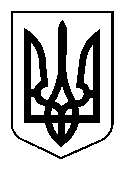    ПЕРЕЯСЛАВ-ХМЕЛЬНИЦЬКА МІСЬКА РАДАКиївської області               ВИКОНАВЧИЙ КОМІТЕТР О З П О Р Я Д Ж Е Н Н Я  від  жовтня 2013 року                                          		  м. Переяслав-ХмельницькийПро скликання чергової сорок восьмої сесії шостого скликанняВідповідно до частини 4 статті 46, пункту 8 частини 4 статті 42 Закону України “Про місцеве самоврядування в Україні”:        І. Скликати  чергову сорок восьму сесію Переяслав-Хмельницької міської ради шостого скликання 28 листопада 2013 року о 10.00 в залі засідань міської ради.       ІІ. На розгляд сесії міської ради  винести такі питання:Про затвердження звіту виконання бюджету м. Переяслав-Хмельницького за 9 місяців 2013 року.Про внесення змін до рішення Переяслав-Хмельницької міської ради VІ скликання від 24.12.2012 №02-33-VІ “Про бюджет міста Переяслава-Хмельницького на 2013 рік ”.Про  реорганізацію закладів освіти в заклади нового типу.Про затвердження Плану діяльності з підготовки проектів регуляторних актів у сфері господарської діяльності на 2014 рік.Про затвердження плану КП «Переяслав-Хмельницьке виробниче управління комунального господарства» на 2014 рік.Про затвердження фінансового плану КП «Виробниче управління житлово-комунального господарства» Переяслав-Хмельницької міської ради Київської області на 2014 рік.Про затвердження фінансового плану КП «Переяслав-Хмельницький міський ринок» на 2014 рік.Про затвердження фінансового плану КП «Редакція газети «Переяславська рада» на 2014 рік.Про затвердження  в новій редакції Положення про Переяслав-Хмельницький міський центр соціальних служб для сім’ї, дітей та молодіЗемельні питання.Різне. 12. Про надання ПАТ «Київоблгаз» на праві господарського відання газових    мереж, об’єктів та споруд на них.13. Про  продовження договору з Державним вищим навчальним закладом Переяслав-Хмельницький державний  педагогічний університет щодо оренди нерухомого майна по вул. Новокиївське шосе,2 на новий строк.14. Про продовження договору з Державним вищим навчальним закладом Переяслав-Хмельницький державний педагогічний університет щодо оренди частини приміщенняпо вул. Пугачова,2 на новий строк.      ІІІ. Організаційному відділу та відділу інформації виконкому міської ради порядок денний сесії оприлюднити на сайті міської ради, відповідно до Закону України «Про доступ до публічної інформації».     Міський голова                                                                      О.Г.Шкіра